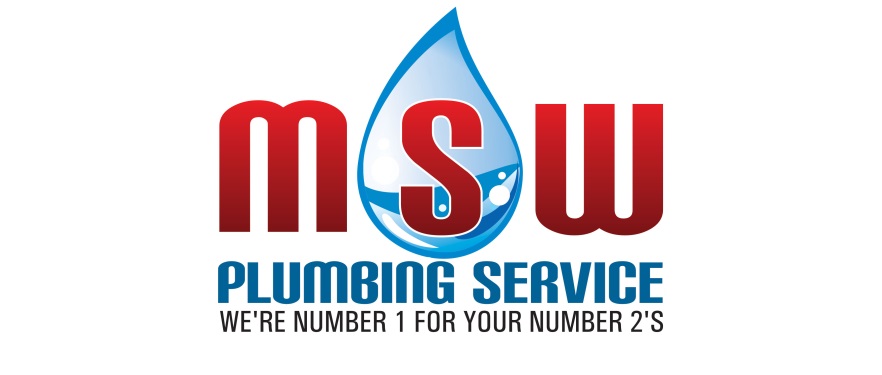 www.mswplumbing.com.au e-mail: mswplumbingservice@gmail.com 24 HOUR EMERGENCY SERVICEQualified gas fitterBlocked drainsRoof workRenovations – bathroom, laundry & KitchenGeneral maintenanceGas & wood heatersHot water services – services and installationsGutteringNew homesRain water tanks                 Phone 0457 042 083